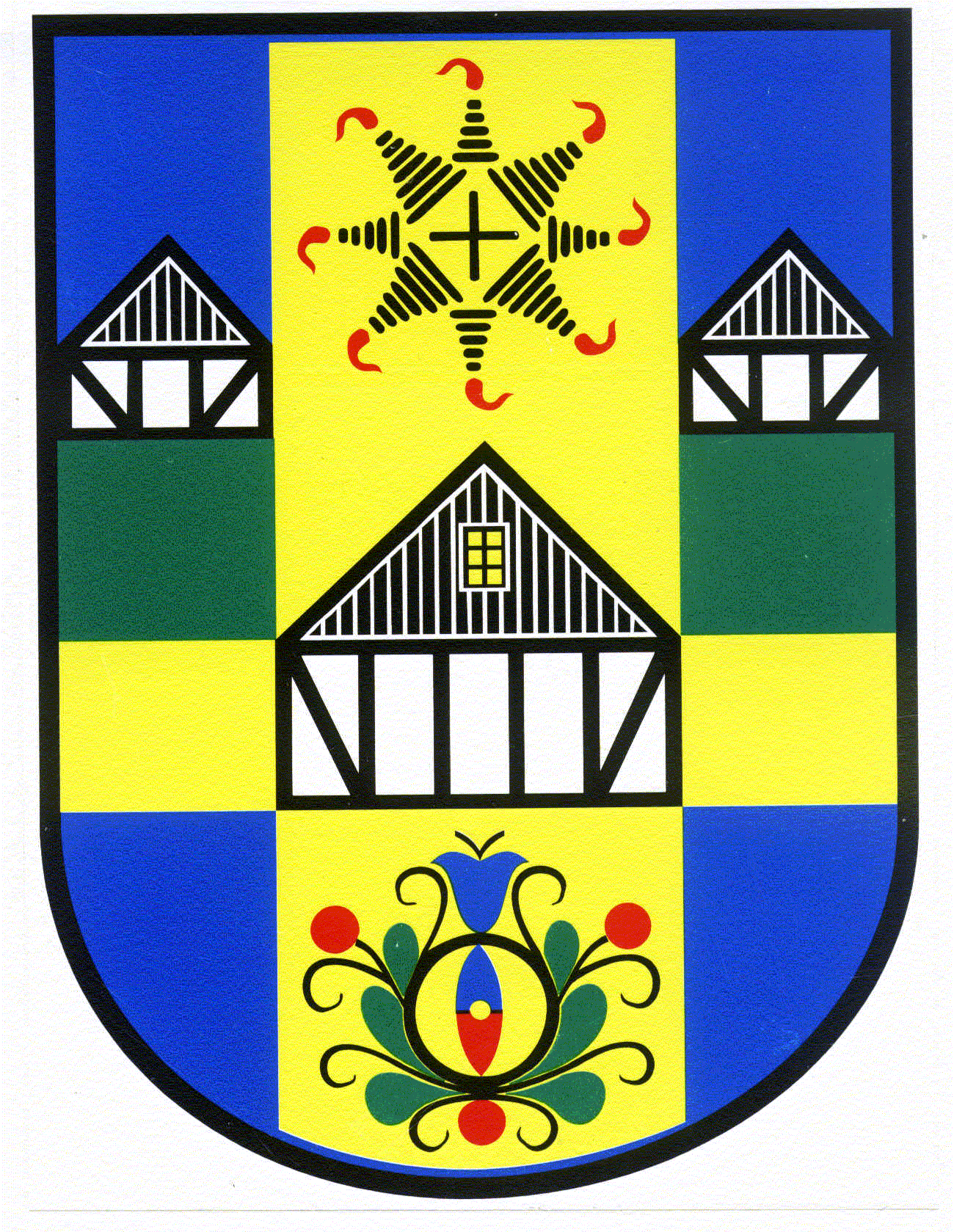 Umowa nr ...../…/PŁ/2022do zam. publ. nr ZP/Z.271.02.2022w dniu ............................... 2022 r. w Lini pomiędzy:pomiędzy:Gminą Linia z siedzibą 84-223 Linia ul. Turystyczna 15,NIP: 588-242-21-24, REGON: 191675327reprezentowaną przez:Bogusławę Engelbrecht – Wójta Gminy Linia,przy kontrasygnacieSkarbnika Gminy Linia – Ewy Meyer,zwaną dalej „Zamawiającym”,a............................................................................................................................................................................................................................................................................................................zwanymi dalej Wykonawcą, reprezentowani przez:.......................................................................................................................................................łącznie zwanymi „Stronami”, a każda z osobna „Stroną”.W oparciu o wynik zapytania o cenę Zamawiający zleca, a Wykonawca przyjmuje                                   do wykonania „Sprawowanie nadzoru inwestorskiego nad „Przebudową, rozbudową, nadbudową i zmianą sposobu użytkowania budynku użyteczności publicznej na Dzienny Dom Pomocy w m. Linia” i zawarta zostaje umowa następującej treści:§ 1 Przedmiot umowy Zamawiający powierza Wykonawcy do wykonania usługi polegającej na „Sprawowaniu nadzoru inwestorskiego nad „Przebudową, rozbudową, nadbudową i zmianą sposobu użytkowania budynku użyteczności publicznej na Dzienny Dom Pomocy w m. Linia” – dalej Przedmiot umowy. W celu wykonania Przedmiotu umowy Zamawiający przekaże Wykonawcy dokumentację techniczną i inne dokumenty dotyczące nadzorowanego obiektu. § 2Obowiązki Wykonawcy w ramach nadzoru i obowiązki ZamawiającegoWykonawca zobowiązuje się do wykonywania usługi będącej przedmiotem umowy, zgodnie z obowiązującymi przepisami, normami technicznymi, standardami, zasadami sztuki budowlanej, z należytą starannością, etyką zawodową i przepisami przewidzianymi dla tego rodzaju robót oraz postanowieniami niniejszej umowy.Do zakresu obowiązków Inspektora Nadzoru Inwestorskiego, należeć będzie zarządzanie procesem inwestycyjnym, który będzie obejmował w szczególności:Reprezentowania zamawiającego – inwestora na budowie przez sprawowanie kontroli zgodności realizacji robót z dokumentacją projektową, w szczególności z projektami budowlanymi, specyfikacjami technicznymi wykonania i odbioru robót, przepisami prawa, w tym m.in. przepisami techniczno – wykonawczymi, w zakresie BHP i normami oraz zasadami wiedzy technicznej minimum raz w tygodniu i na każde wezwanie Zamawiającego, W razie potrzeby wnioskowanie do Zamawiającego o dokonanie zmian lub uzupełnień w dokumentacji projektowej;Pełny nadzór nad dostawami i wszystkimi robotami budowlanymi i instalacyjnymi wszystkich branż;Kontrola jakości wykonanych robót i wbudowanych materiałów i ich zgodność z obowiązującymi przepisami i normami,Akceptacja materiałów budowlanych i urządzeń,Zapobieganie zastosowaniu wyrobów budowlanych wadliwych i niedopuszczonych do stosowania w budownictwie,Kontrola zgodności wykonanych robót z dokumentacją projektową, umową i innymi dokumentami,Rozstrzyganie w uzgodnieniu z Zamawiającym spraw technicznych powstałych w toku wykonywania robót, Sporządzanie protokołów konieczności w przypadku potrzeby wykonania robót dodatkowych lub zamiennych, uzasadnienie potrzeby wykonania tych prac oraz wnioskowanie do Zamawiającego o ich wykonanie,Kontrola ilości i określanie wartości materiałów uzyskanych z rozbiórki,Sprawdzanie wykonania robót zanikowych;Uczestnictwo w próbach i odbiorach technicznych instalacji i urządzeń;Kompletowanie dokumentów związanych z odbiorem końcowym;Potwierdzanie gotowości do odbioru robót, Uczestnictwo w czynnościach odbioru robót i przekazania ich do użytku,Dojazd i pobyt na terenie budowy w ilości niezbędnej do prawidłowego sprawowania nadzoru, począwszy od dnia rozpoczęcia realizacji usługi. Wymagana jest obecność przynajmniej raz w tygodniu oraz na każde wezwanie Zamawiającego w sprawach wymagających niezwłocznego zajęcia stanowiska przez nadzór inwestorski. Obecność inspektora dokumentowana będzie wpisami do prowadzonego dziennika budowy,Uczestnictwo w przeglądach w okresie gwarancji oraz kontrola usunięcia ujawnionych wad,Żądanie od kierownika robót budowlanych dokonania poprawek bądź ponownego wykonania wadliwie wykonanych robót, a także wstrzymanie dalszych robót budowlanych w przypadku, gdyby ich kontynuacja mogła wywołać zagrożenie bądź spowodować niezgodność z projektem budowlanym,Kontrola terminowości wykonywania robót i każdorazowe powiadamianie Zamawiającego o ewentualnym zagrożeniu terminowego wykonania robót,Zawiadamianie Zamawiającego niezwłocznie (najpóźniej w terminie 24 godzin) o zaistniałych na terenie prac nieprawidłowościach, wszystkie czynności przewidziane dla inspektora nadzoru na mocy art. 25 - 27 ustawy z dnia 7 lipca 1994 r. - Prawo budowlane (tekst jednolity: Dz.U.2021.2351 t.j. z dnia 2021.12.20 z późn. zm.)Zamawiający po otrzymaniu informacji od Wykonawcy o końcowym zakończeniu robót, poinformuje z co najmniej trzydniowym wyprzedzeniem Inspektora Nadzoru o terminie odbioru końcowego.§ 3Zastępstwo wykonawcyInspektor  Nadzoru  jest  zobowiązany  zapewnić  na  swój  koszt  zastępcę, posiadającego  odpowiednie  uprawnienia  budowlane  i  doświadczenie  zawodowe w przypadku niemożliwości  wykonywania  swoich  obowiązków .O  ustanowieniu  zastępcy oraz o przyczynach uzasadniających jego ustanowienie Inspektor Nadzoru  jest  zobowiązany powiadomić  pisemnie  Inwestora.Wykonawca może powierzyć wykonanie niektórych prac związanych z wykonaniem przedmiotu umowy innemu Wykonawcy, za którego działanie lub zaniechanie ponosi odpowiedzialność, jedynie za pisemną zgodą Zamawiającego.Wykonawca ponosi wobec Zamawiającego pełną odpowiedzialność za usługi, które wykonuje przy pomocy podwykonawców. Zlecenie wykonania części prac podwykonawcom nie zmienia zobowiązań Wykonawcy wobec Zamawiającego na wykonanie tej części prac. Wykonawca jest odpowiedzialny za działania, uchybienia i zaniedbania pod podwykonawców i ich pracowników w takim samym stopniu, jakby to były działania Wykonawcy.§ 4Termin realizacjiWykonawca będzie pełnił nadzór inwestorski stanowiący przedmiot umowy 
od dnia podpisania umowy do czasu zakończenia i odbioru robót budowlanych objętych nadzorem inwestorskim.§ 5Wynagrodzenie WykonawcyWystawienie faktury obejmującej wynagrodzenie za wykonanie przedmiotu umowy nastąpi po zakończeniu czynności wymienionych w § 2 ust. 2.Wynagrodzenie wypłacone za wykonanie przedmiotu umowy strony ustalają w wysokości umownej ………… netto ……………………… zł, plus podatek od towarów i usług (podatek VAT …….%) co stanowi kwotę, ……………………….. zł brutto (słownie: ……………………………………. złotych 00/100).Zamawiający dopuszcza możliwość wcześniejszego ukończenia zadania i dokonania wcześniejszej wypłaty należnego wynagrodzenia na wniosek Wykonawcy pod warunkiem dokonania odbioru wykonanych prac przez Zamawiającego.Wynagrodzenie obejmuje wszystkie koszty związane z wykonaniem przedmiotu umowy.Faktury VAT należy wystawić na Gminę Linia z siedzibą przy ul. Turystyczna 15, 84-223 Linia, NIP 588-242-21-24.§ 6Warunki płatnościPłatność za zadanie będzie dokonana przez Zamawiającego na rzecz Wykonawcy                          w wysokości ustalonej w § 5 ust. 2 w oparciu o fakturę końcową po dokonaniu odbioru końcowego robót objętych nadzorem.Płatność będzie dokonywana na konto nr: ……………………………………………….,               w terminie ………. dni od daty otrzymania przez Zamawiającego prawidłowo wystawionej faktury. Za opóźnienie w zapłacie faktury przysługują odsetki ustawowe.Za dzień dokonania płatności przyjmuje się dzień obciążenia rachunku Zamawiającego.Powyżej określone wynagrodzenie ryczałtowe obejmuje wszystkie koszty ponoszone przez Wykonawcę związane z wykonywaniem czynności nadzoru inwestorskiego łącznie                          z kosztami przejazdów, zakwaterowaniem, wyżywieniem itp. § 7Odstąpienie od UmowyNaruszenie przez Wykonawcę któregokolwiek z warunków Umowy stanowić może dla Zamawiającego podstawę do odstąpienia od Umowy z winy Wykonawcy ze skutkiem natychmiastowym. Odstąpienie Zamawiającego od Umowy może nastąpić według jego wyboru co do całej Umowy, w którym to przypadku Umowę uznaje się za niezawartą, lub co do dowolnej jej części, w którym to przypadku wygaśnięcie Umowy dotyczy tylko tej części. W przypadku odstąpienia od Umowy z winy Wykonawcy, niezależnie od tego czy dotyczy ono całości czy części Umowy, wstrzymane zostaną wszelkie płatności na rzecz Wykonawcy, a Zamawiającemu przysługiwać będzie kara umowna od Wykonawcy                     w wysokości 10% wartości Przedmiotu Umowy, Zamawiający będzie miał prawo w dowolnym momencie, odstąpić od Umowy                         ze skutkiem natychmiastowym co do każdej części, która jeszcze nie została wykonana. W takim przypadku Wykonawca otrzyma wynagrodzenie za prace faktycznie wykonane do dnia odstąpienia od Umowy, dla czynności nadzoru w niepełnym miesiącu proporcjonalnie. W przypadkach powyżej opisanych Wykonawca niezwłocznie po odstąpieniu od Umowy, nie później jednak niż w ciągu 5 dni, wyda protokolarnie Zamawiającemu wszelkie dokumenty znajdujące się w jego dyspozycji w związku z wykonywaniem czynności nadzoru, a stanowiących własność Zamawiającego.Wszelkie zmiany i uzupełnienia niniejszej umowy wymagają formy pisemnej w postaci aneksu pod rygorem nieważności. § 8Kary umowneStrony ustalają, że Zamawiający zapłaci Wykonawcy karę umowną w wysokości 10% wynagrodzenia umownego w przypadku odstąpienia od umowy przez Zamawiającego z przyczyn niezależnych od Wykonawcy.Zamawiający naliczy Wykonawcy Karę umowną:w przypadku niewykonania lub nienależytego wykonania przedmiotu Umowy, Wykonawca zapłaci Zamawiającemu karę umowną w wysokości 10% wynagrodzenia, o którym mowa w §5 ust. 2 niniejszej umowy,za każde opóźnienie w przystąpieniu do odbioru zgłoszonych robót, zgodnie z zapisem §2 ust. 3 w zw. z ust. 2 lit. s), w wysokości 250 zł dwieście pięćdziesiąt złotych)                 za każdy dzień opóźnienia;za każde niedotrzymanie ilości wizyt celem nadzorowania budowy, szczegółowo określonych w § 2 ust. 2 lit. a niniejszej umowy, w wysokości 250 zł (dwieście pięćdziesiąt złotych).Niezależnie od odpowiedzialności zawodowej Wykonawca ponosić będzie względem Zamawiającego odpowiedzialność materialną za szkody wynikłe z nienależytego wykonania umowy na podstawie przepisów kodeksu cywilnego.Zamawiający może dochodzić od Wykonawcy odszkodowania przekraczającego wysokość zastosowanej kary umownej, na zasadach ogólnych.§ 9 Usunięcie wadWykonawca jest zobowiązany do pokrycia kosztów usunięcia wad robót powstałych w wyniku błędów w nadzorze inwestorskim w uzgodnionym przez Strony terminie, bez prawa do wynagrodzenia z tego tytułu oraz ponosi odpowiedzialność za zaistniałą szkodę.Wykonawca wyraża zgodę na sposób rozliczenia, o którym mowa w ust. 1.§ 10Przedstawiciele StronZe Strony Zamawiającego: …………………………………….., tel. ………………………………………………..Ze Strony Wykonawcy:………………………………., tel. ……………………………………………………….Zmiana osoby wykonującej powierzoną funkcję może nastąpić jedynie w szczególnie  uzasadnionych sytuacjach (np. choroba, itp.).Powierzenie funkcji nowej osobie wymaga zgody Zleceniodawcy, która może nastąpić po wcześniejszym udokumentowaniu, że ta osoba posiada nie gorsze kwalifikacje, doświadczenie zawodowe i wykształcenie, od osoby zastępowanej.§ 11Postanowienia końcoweNiniejsza Umowa podlega prawu polskiemu. W sprawach nieuregulowanych Umową zastosowanie będą miały odpowiednie zapisy Kodeksu Cywilnego oraz prawa budowlanego. Wszystkie załączniki i inne dokumenty przywołane w Umowie stanowią 
jej integralną część.O ile Umowa nie stanowi inaczej, wszelkie zmiany do niniejszej Umowy mogą być wprowadzone tylko w formie pisemnego aneksu, podpisanego przez obie Strony pod rygorem nieważności.Strony Umowy mają obowiązek informowania się wzajemnie o wszelkich zmianach dotyczących stosunku formalnego każdego z podmiotów w szczególności: zmiany adresu, nazwy, kontaktu, formy prawnej, numeru rachunku bankowego, likwidacji lub upadłości itp. W przypadku zaniechania w/w obowiązkom czynność dokonana wg ostatniej wiedzy strony jest skuteczna, a pismo wysłane listem poleconym na ostatni znany adres strony uznają za skutecznie doręczone. Odpowiedzialność za szkody wywołane zaniechaniem obciążają stronę, która nie wykonała ciążących na niej w/w obowiązków.Ewentualne spory mogące wyniknąć na tle wykonania Umowy będą rozwiązywane                    w drodze wzajemnego porozumienia. W przypadku nie osiągnięcia porozumienia przez Strony spory te rozstrzygać będzie sąd powszechny właściwy dla siedziby Zamawiającego.Umowę sporządzono w trzech jednobrzmiących egzemplarzach, jeden dla wykonawcy                    i dwa dla zamawiającego.ZAMAWIAJĄCY 	  			WYKONAWCA